Komunikat do dyrektorów, nauczycieli, uczniów i rodzicówSzanowni Państwo,przekazuję Państwu ulotkę do wykorzystania w działaniach z zakresu promocji zdrowia i profilaktyki, na przykład poprzez wywieszenie jej na terenie szkoły w miejscach najczęściej uczęszczanych, na drzwiach wejściowych, na zajęciach z uczniami.Ulotka została opracowana przez Fundację AIDRATUNEK, z którą Pomorski Kurator nawiązał współpracę w zakresie promocji zdrowia i profilaktyki i posiada pozytywną opinię Wojewódzkiej Stacji Sanitarno-Epidemiologicznej w Gdańsku.Pomorski Kurator OświatyMałgorzata Bielang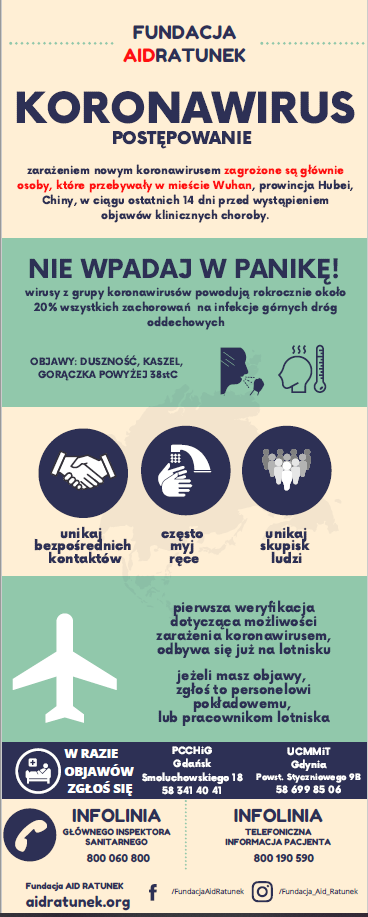 